May 5, 2022Via Certified MailDAVID TAUBEREZ ENERGY SERVICES LLC199 LEE AVE SUITE 317BROOKLYN NY 11211					RE:	Bond Continuation 						EZ Energy Services LLC						A-2019-3007457Dear Mr. Tauber:	Please find under cover of this letter the financial instrument filed with the Commission on behalf of EZ Energy Services LLC because it is a photocopy, and not acceptable.  The Commission requires a supplier to file an original bond, letter of credit, continuation certificate, amendment, or other financial instrument as part of a supplier’s licensing requirements under Section 2809(c) of the Pennsylvania Public Utility Code.  The enclosed financial instrument does not have a "wet ink" original signature or raised seal for the surety company. Bond must be valid at least for six months.   Please file the originally signed and sealed security instrument with my office within 20 days of the date of this letter, preferably by overnight deliverySincerely,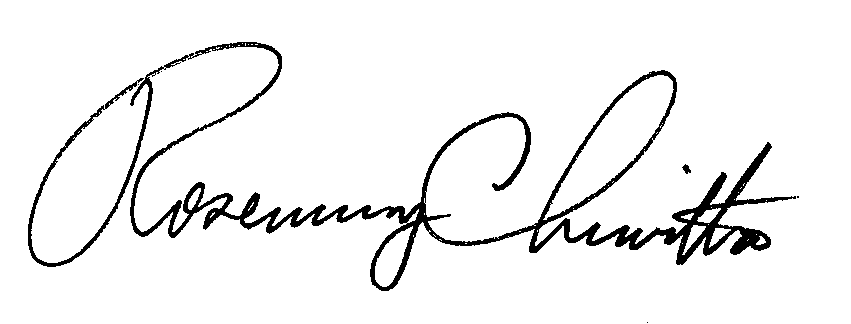 Rosemary ChiavettaSecretary of the CommissionRC:jbs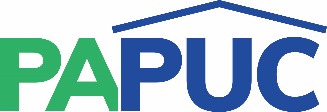 COMMONWEALTH OF PENNSYLVANIAPENNSYLVANIA PUBLIC UTILITY COMMISSIONCOMMONWEALTH KEYSTONE BUILDING400 NORTH STREETHARRISBURG, PENNSYLVANIA 17120IN REPLY PLEASE REFER TO OUR FILE